БАШҡОРТОСТАН РЕСПУБЛИКАҺЫның                                       Совет    сельского поселения                                                                                            Ярмәкәй районы                                                                     Усман-Ташлинский сельсовет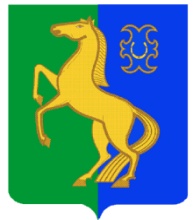 муниципаль районының                                                      муниципального районаУҫман-Ташлы ауыл Советы                                                  Ермекеевский район ауыл биләмәһе  хакимиәте                                                  Республики Башкортостан452195,  Уҫман-Ташлы ауылы, Үҙəк урам, 27                           452195, с. Усман-Ташлы ул. Центральная, 27                       Тел. 2-51-46                                                                              тел.2-51-46                                                                                                                                КАРАР                                №    96                                 РЕШЕНИЕ           « 10  » апрель   2013 й.                                  «10 »  апреля  2013 г.            Об определении границ прилегающих к некоторым    организациям  и объектам территорий, на которых не допускается розничная   продажа  алкогольной продукции, на территории  сельского поселения   Усман-Ташлинский  сельсовет муниципального               района Ермекеевский   район Республики БашкортостанВо исполнении ст.16 Федерального закона от 18.07.2011 г. № 218-ФЗ «О внесении изменений в Федеральный закон от 22.11.1995 г. № 171-ФЗ «О государственном регулировании производства и оборота этилового спирта, алкогольной и спиртосодержащей продукции и об ограничении потребления (распития) алкогольной продукции»,  постановления Правительства Российской Федерации от 27.12.2012 г. № 1425 «Об определении органами государственной власти субъектов Российской Федерации мест массового скопления граждан и мест нахождения источников повышенной опасности, в которых не допускается розничная продажа алкогольной продукции, а также определении органами местного самоуправления границ прилегающих к некоторым организациям и объектам территорий, на которых не допускается розничная продажа алкогольной продукции», о внесении изменении  в статью 5 Закона Республики Башкортостан от 1 марта 2013 года № 656-з «О регулировании деятельности в области производства и оборота этилового спирта, алкогольной и спиртосодержащей продукции в Республике Башкортостан», Совет  сельского поселения Усман-Ташлинский сельсовет муниципального района  Ермекеевский район Республики Башкортостан,РЕШИЛ:1.Утвердить Порядок определения прилегающих территорий, на которых не допускается розничная продажа алкогольной продукции на территории сельского поселения Усман-Ташлинский сельсовет муниципального района  Ермекеевский район Республики Башкортостан (далее - Порядок) согласно приложению № 1 к настоящему решению.2.Утвердить:- перечень организаций и объектов, на прилегающих территориях которых не допускается розничная продажа алкогольной продукции (детских, образовательных, медицинских организаций, объектов спорта, оптовых и розничных рынков, вокзалов, иных мест массового скопления граждан и мест нахождения источников повышенной опасности) по сельскому поселению Усман-Ташлинский  сельсовет муниципального района  Ермекеевский район Республики Башкортостан согласно приложению № 2 к настоящему решению;- схему границ прилегающей территории к объектам (детских, образовательных, медицинских организаций, объектов спорта, оптовых и розничных рынков, вокзалов, иных мест массового скопления граждан и мест нахождения ис- схему границ прилегающей территории к объектам (детских, образовательных, медицинских организаций, объектов спорта, оптовых и розничных рынков, вокзалов, иных мест массового скопления граждан и мест нахождения источников повышенной опасности)  сельского поселения й сельсовет муниципального района  Ермекеевский район Республики Башкортостан согласно приложению № 3 к настоящему решению;3.Размещение (открытие) новых организаций и объектов, относящихся к детским, образовательным, медицинским организациям и объектам спорта, оптовым и розничным рынкам, вокзалам и иным местам массового скопления граждан и местам нахождения источников повышенной опасности, определенным органами государственной власти субъектов Российской Федерации, на устоявшихся территориях должно происходить с учетом уже существующих объектов торговли и не сказываться на их функционировании.4.	Настоящее решение обнародовать на информационном стенде сельского поселения, разместить на официальном информационном сайте сельского поселения Усман-Ташлинский сельсовет муниципального района  муниципального района Ермекеевский район Республики Башкортостан и направить в администрацию муниципального района Ермекеевский район Республики Башкортостан. 5.Контроль за исполнением настоящего решения оставляю за собой.Глава сельского поселения                          Р.Ф.ХантимероваПриложение № 1                                                                                                            к решению Советасельского поселения Усман-Ташлинскийсельсовет муниципального районаЕрмекеевский районРеспублики Башкортостанот 10 апреля  2013 года №  96ПОРЯДОКопределения прилегающих территорий, на которых не допускается розничная продажа алкогольной продукции на территории сельского поселения Усман-Ташлинский сельсовет муниципального района  Ермекеевский район Республики Башкортостан1.	Порядок определения прилегающих территорий, на которых не допускается розничная продажа алкогольной продукции на территории сельского поселения Усман-Ташлинский  сельсовет муниципального района  Ермекеевский район Республики Башкортостан (далее - Порядок), разработан в соответствии с Федеральным законом от 22.11.1995 года № 171-ФЗ «О государственном регулировании производства и оборота этилового спирта, алкогольной и спиртосодержащей продукции», Федеральным законом от 18.07.2011 года № 218-ФЗ «О внесении изменений в Федеральный закон от 22.11.1995 года № 171-ФЗ «О государственном регулировании производства и оборота этилового спирта, алкогольной и спиртосодержащей продукции», постановлением Правительства Российской Федерации от 27.12.2012 года № 1425 «Об определении органами государственной власти субъектов Российской Федерации мест массового скопления граждан и мест нахождения источников повышенной опасности, в которых не допускается розничная продажа алкогольной продукции, а также определении органами местного самоуправления границ прилегающих к некоторым организациям и объектам территорий, на которых не допускается розничная продажа алкогольной продукции».2.	Розничная продажа алкогольной продукции не допускается на территориях, прилегающих:а) к детским, образовательным, медицинским организациям и объектам спорта, кроме спортивных клубов, боулингов и других спортивно-развлекательных организаций, предоставляющих услуги на территории торговых центров);б) к оптовым и розничным рынкам, вокзалам, аэропортам и иным местам массового скопления граждан и местам нахождения источников повышенной опасности, определенным органами государственной власти субъектов Российской Федерации;в) к объектам военного назначения.3.	В настоящем Порядке используются следующие понятия:а) «детские организации» - организации, осуществляющие деятельность по дошкольному и начальному общему образованию (по Общероссийскому классификатору видов экономической деятельности код 80.1 «Дошкольное и начальное общее образование», кроме кода 80.10.3 «Дополнительное образование детей»);б) «обособленная территория» - территория, границы которой обозначены ограждением (объектами искусственного происхождения), прилегающая к зданию (строению, сооружению), в котором расположены организации и (или) объекты, указанные в пункте 2 настоящего Порядка;в) «образовательные организации» - организации, определенные в соответствии с Законом Российской Федерации «Об образовании» и имеющие лицензию на осуществление образовательной деятельности;г) «стационарный торговый объект» - торговый объект, представляющий собой здание или часть здания, строение или часть строения, прочно связанные фундаментом такого здания, строения с землей и присоединенные к сетям инженерно-технического обеспечения, в котором осуществляется розничная продажа алкогольной продукции.4.	Территория, прилегающая к организациям и объектам, указанным в пункте 2 настоящего Порядка (далее - прилегающая территория), включает обособленную территорию (при наличии таковой), а также территорию, определяемую с учетом конкретных особенностей местности и застройки, примыкающую к границам обособленной территории либо непосредственно к зданию (строению, сооружению), в котором расположены организации и (или) объекты, указанные в пункте 2 настоящего Порядка (далее - дополнительная территория).5.	Дополнительная территория определяется:а) при наличии обособленной территории - от входа для посетителей на обособленную территорию до входа для посетителей в стационарный торговый объект;б) при отсутствии обособленной территории - от входа для посетителей в здание (строение, сооружение), в котором расположены организации и (или) объекты, указанные в пункте 2 настоящих Правил, до входа для посетителей в стационарный торговый объект.6.	Расстояние от организаций и (или) объектов, указанных в пункте 2 настоящего Порядка, до границ прилегающих территорий определяется в размере не менее . Максимальное значение расстояния: от детских организаций до границ прилегающих территорий, от образовательных организаций до границ прилегающих территорий, от медицинских организаций до границ прилегающих территорий, от объектов спорта (кроме спортивных клубов, боулингов и других спортивно-развлекательных организаций, предоставляющих услуги на территории торговых центров) до границ прилегающих территорий, от оптовых и розничных рынков до границ прилегающих территорий, от вокзалов до границ прилегающих территорий, от мест массового скопления граждан, определяемых органами государственной власти субъектов Российской Федерации, до границ прилегающих территорий, от мест нахождения источников повышенной опасности - не может превышать минимальное значение указанного расстояния в муниципальном районе Ермекеевский район более чем на 30 процентов.7.	Размер прилегающих территорий по кратчайшему расстоянию определять по тротуарам или пешеходным дорожкам (при их отсутствии – по обочинам, велосипедным дорожкам, краям проезжих частей), пешеходным переходам. При пересечении пешеходной зоны с проезжей частью расстояние измерять по ближайшему пешеходному переходу. В случае если объект торговли находится внутри торгового центра (торгового комплекса), при определении протяженности прилегающей территории объектов, указанных в пункте 2, должно учитываться расстояние внутри торгового центра (торгового комплекса) до непосредственного входа в объект торговли.Приложение № 2 к решению Совета сельского поселенияУсман-Ташлинский сельсовет муниципальногорайона Ермекеевский район  РБ от 10 апреля 2013 года № 96Переченьорганизаций и объектов, на прилегающих территориях которыхне допускается розничная продажа алкогольной продукции№ п/пНаименование объектаЮридический адресАдресместонахожденияМинимальноерасстояниеНаименованиеисточникаповышен. опасности1МОБУ СОШ с.Усман-Ташлы452195,  РБЕрмекеевский р-н,с.Усман-Ташлы, ул.Центральная,13452195,  РБЕрмекеевский р-н,с.Усман-Ташлы, ул.Центральная,1330м.Магазин «Миляш»380м.2МОБУ СОШ с.Усман-Ташлы452195,  РБЕрмекеевский р-н,с.Усман-Ташлы, ул.Центральная, 13452195,  РБЕрмекеевский р-н,с.Усман-Ташлы,ул.Центральная, 1330м.Магазин «Гульчатай»  360 м3МОБУ СОШ с.Усман-Ташлы452195,  РБЕрмекеевский р-н,с.Усман-Ташлы, ул.Центральная, 13452195,  РБЕрмекеевский р-н,с.Усман-Ташлы, ул.Центральная, 1330мМагазин «Рамазан»370 м4МДОБУ «Ляйсан»452195,  РБЕрмекеевский р-н,с.Усман-Ташлы, ул.Центральная452195,  РБЕрмекеевский р-н,с.Усман-Ташлы, ул.Центральная, 1330 мМагазин «Миляш»380м.5МДОБУ «Ляйсан»452195,  РБЕрмекеевский р-н,с.Усман-Ташлы, ул.Центральная452195,  РБЕрмекеевский р-н,с.Усман-Ташлы, ул.Центральная, 1330 мМагазин «Гульчатай»  360 м6МДОБУ «Ляйсан»452195,  РБЕрмекеевский р-н,с.Усман-Ташлы, ул.Центральная,13452195,  РБЕрмекеевский р-н,с.Усман-Ташлы, ул.Центральная,1330мМагазин «Рамазан»370 м7Спортзал 452195,  РБЕрмекеевский р-н,с.Усман-Ташлы, ул.Центральная,13452195,  РБЕрмекеевский р-н,с.Усман-Ташлы, ул.Центральная,1330м Магазин «Миляш»330м8Спортзал452195,  РБЕрмекеевский р-н,с.Усман-Ташлы, ул.Центральная,13452195,  РБЕрмекеевский р-н,с.Усман-Ташлы, ул.Центральная,1330 мМагазин «Гульчатай»  340 м9Спортзал452195,  РБЕрмекеевский р-н,с.Усман-Ташлы, ул.Центральная,13452195,  РБЕрмекеевский р-н,с.Усман-Ташлы, ул.Центральная,1330 мМагазин «Рамазан»350 м10Фельдшерско-акушерский пункт с.Усман-Ташлы452195,  РБЕрмекеевский р-н,с.Усман-Ташлы, ул.Центральн.27452195,  РБЕрмекеевский р-н,с.Усман-Ташлы,ул.Центральная, 2730м.Магазин«Миляш».36011Фельдшерско-акушерский пункт с.Усман-Ташлы452195,  РБЕрмекеевский р-н,с.Усман-Ташлы, ул.Центральная, 27452195,  РБЕрмекеевский р-н,с.Усман-Ташлы, ул.Центральная, 2730мМагазин «Гульчатай».37012Фельдшерско-акушерский пункт с.Усман-Ташлы452195,  РБЕрмекеевский р-н,с.Усман-Ташлы, ул.Центральная,27452195,  РБЕрмекеевский р-н,с.Усман-Ташлы, ул.Центральная,2730м.Магазин«Рамазан»38013МОБУ ООШ с.Старошахово452195,  РБЕрмекеевский р-н,с.Старошахово, ул.Центральная,452197,  РБЕрмекеевский р-н,с.Старошахово, ул.Центральная,30м..Магазин «Биектау»14714МОБУ ООШ с.Старошахово452195,  РБЕрмекеевский р-н,с.Старошахово, ул.Центральная,452197,  РБЕрмекеевский р-н,с.Старошахово, ул.Центральная,30м.Магазин «Айгизэ»15615МОБУ ООШ с.Старошахово452195,  РБЕрмекеевский р-н,с.Старошахово, ул.Центральная,452197,  РБЕрмекеевский с.Старошахово, ул.с..Центральная,30м.Магазин Райпо6816Фельдшерский пункт с.Старошахово452195,  РБЕрмекеевский р-н,с.Старошахово, ул.Центральная,452195,  РБЕрмекеевский р-н,с.Старошахово, ул.Центральная,30 мМагазин «Биектау»12717Фельдшерский пункт с.Старошахово 452195,  РБЕрмекеевский р-н,с.Старошахово, ул.Центральная,452195,  РБЕрмекеевский р-н,с.Старошахово, ул.Центральная,30 мМагазин «Айгизэ»13618Фельдшерский пункт с.Старошахово452195,  РБЕрмекеевский р-н,с.Старошахово, ул.Центральная, 452195,  РБЕрмекеевский р-н,с.Старошахово, ул.Центральная, 30м.Магазин  Райпо 50 м